КРАСНОДАРСКИЙ КРАЙ
ТИХОРЕЦКИЙ РАЙОН
АДМИНИСТРАЦИЯ ХОПЕРСКОГО СЕЛЬСКОГО ПОСЕЛЕНИЯ
ТИХОРЕЦКОГО РАЙОНА
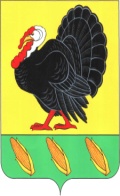 ПОСТАНОВЛЕНИЕ от 01.10.2012                                                                                                         №104                                      ст.ХоперскаяОб утверждении административного регламентапредоставления муниципальной услуги «Присвоение (уточнение) адресов объектам недвижимого имущества»	В целях реализации положений Федерального закона от 27 июля 2010 года № 210-ФЗ «Об организации предоставления государственных и муниципальных услуг» , постановления главы муниципального образования Тихорецкий район от 29 июля 2008 года № 1102 «О проведении административной реформы в муниципальном образовании Тихорецкий район» постановляю:	1.Утвердить административный регламент предоставления  муниципальной услуги «Присвоение (уточнение) адресов объектам недвижимого имущества» (прилагается).	2.Обнародовать настоящее постановление в установленном порядке и разместить его  в информационно-телекоммуникационной сети «Интернет».	3.Контроль за выполнением настоящего постановления  оставляю за собой.	4.Настоящее постановление вступает в силу со дня его обнародования.Глава Хоперского сельского поселения Тихорецкого района                                                          С.Ю.Писанов	ПРИЛОЖЕНИЕУТВЕРЖДЕНО	 постановлением администрации	Хоперского сельского поселения 	Тихорецкого района	от  №АДМИНИСТРАТИВНЫЙ РЕГЛАМЕНТпредоставления муниципальной услуги«Присвоение (уточнение) адресов объектам недвижимого имущества»1. Общие положения1.1.Административный регламент предоставления муниципальной услуги «Присвоение (уточнение) адресов объектам недвижимого имущества» (далее – административный регламент, муниципальная услуга) устанавливает стандарт  и порядок предоставления муниципальной услуги  администрацией Хоперского сельского поселения Тихорецкого района (далее – администрация).1.2.Заявителями, имеющими право на получение муниципальной услуги, являются физические и юридические лица (далее – Заявители). 1.3.Прием заявления и документов, необходимых для предоставления муниципальной услуги, выдача документов по результатам оказания муниципальной услуги осуществляются администрацией, либо, по желанию Заявителя, в муниципальном казенном учреждении муниципального образования Тихорецкий район «Многофункциональный центр предоставления государственных и  муниципальных услуг» (далее – МФЦ).  Местонахождение администрации: 352113, Краснодарский край, Тихорецкий район, станица Хоперская,  ул. Советская, 2,  адрес электронной почты hopersk@list.ru.Почтовый адрес для направления  заявления и всех необходимых документов: 352113, Краснодарский край, Тихорецкий район, станица Хоперская, ул. Советская, 2.Местонахождение МФЦ: 352120, Краснодарский край, Тихорецкий район, город Тихорецк, ул. Энгельса, 76д – Энгельса 76е, официальный сайт в информационно-телекоммуникационной сети «Интернет» - tihoreck.e-mfc.ru, адрес электронной почты:  tihoreck.e-mfc.ru@yandex.ru.Почтовый адрес для направления заявления и всех необходимых документов: 352120, Краснодарский край, Тихорецкий район, город Тихорецк, ул. Энгельса, 76д – Энгельса 76е.Рассмотрение документов для предоставления муниципальной услуги осуществляется администрацией Хоперского сельского поселения Тихорецкого района, местонахождение: 352113, Краснодарский край, Тихорецкий район, станица Хоперская, ул. Советская, 2.Почтовый адрес: 352113, Краснодарский край, Тихорецкий район, станица Хоперская, ул. Советская, 2.Режим приема: понедельник – пятница  с 8.00 часов до 16.00 часов, перерыв с 12.00 часов до 13 часов 00 минут.Телефон: 8(86196) 92-142.Адрес электронной почты: hopersk@list.ru.Информацию по вопросам предоставления муниципальной услуги Заявитель может получить:на официальном сайте администрации муниципального образования Тихорецкий район www.admin-tih.ru в информационно-телекоммуникационной сети «Интернет» (далее – официальный сайт);на Едином портале государственных и муниципальных услуг (функций) (далее – Единый портал): www.gosuslugi.ru;путем направления письменного обращения, в том числе в форме электронного документа;по телефону 8(86196) 92-142 (Администрация Хоперского сельского поселения); 8(86196)7-54-79, 7-20-61 (МФЦ).на информационных стендах, расположенных в помещении, предназначенном для предоставления муниципальной услуги.При информировании по письменным обращениям ответ на обращение направляется по почте в адрес Заявителя в течение 30 дней со дня регистрации письменного обращения. При информировании по обращениям, поступившим в форме электронного документа, ответ на обращение по желанию Заявителя направляется или в форме электронного документа или на почтовый адрес Заявителя в течение 30 дней со дня регистрации обращения.При информировании по телефону муниципальные служащие или сотрудники МФЦ, ответственные за предоставление муниципальной услуги, обязаны сообщить Заявителю следующую информацию:порядок, сроки и сведения о ходе предоставления муниципальной услуги;почтовый адрес и адрес электронной почты;перечень оснований для отказа в предоставлении муниципальной услуги, а также в приеме и рассмотрении заявления.На информационных стендах, официальном сайте и Едином портале размещается следующая информация:текст административного регламента;форма заявления;почтовый адрес и адрес электронной почты;номера телефонов, по которым осуществляется информирование по вопросам предоставления муниципальной услуги.2.Стандарт предоставления муниципальной услуги3.Состав, последовательность и сроки выполнения административных процедур, требования к порядку их выполнения , в том числе особенности выполнения административных процедур в электронной форме3.1. Последовательность действий по исполнению муниципальной услуги:прием заявления с документами;рассмотрение заявления с документами;подготовка постановления администрации Хоперского сельского поселения Тихорецкого района «Присвоение (уточнение) адресов объектам недвижимого имущества»;выдача постановления администрации Хоперского сельского  поселения Тихорецкого района «Присвоение (уточнение) адресов объектам недвижимого имущества»;отказ в предоставлении Муниципальной услуги.3.2.Прием заявления с документами.Основанием для начала предоставления Муниципальной услуги является личное обращение заявителя (его представителя, доверенного лица) с заявлением на имя главы Хоперского сельского поселения Тихорецкого района (по форме согласно приложению к настоящему Административному регламенту) с комплектом документов, необходимых для предоставления услуги, указанных в пункте 2.6 настоящего Административного регламента.Сотрудник, уполномоченный на прием заявлений, устанавливает предмет обращения, устанавливает личность заявителя, проверяет документ, удостоверяющий личность, проверяет полномочия заявителя, комплектность, соответствие установленным требованиям к форме и содержанию предоставленных документов.При установлении факта отсутствия необходимых документов, указанных в пункте 2.6 настоящего Административного регламента, или несоответствия представленных документов требованиям, указанным в пункте 2.6 настоящего Административного регламента, сотрудник, уполномоченный на прием заявлений, уведомляет заявителя о наличии препятствий для представления Муниципальной услуги, объясняет заявителю содержание выявленных недостатков представленных документов и предлагает принять меры по их устранению, возвратив заявителю представленные документы на дооформление, пояснив при этом, что возврат документов не препятствует его повторному обращению. Сотрудник, уполномоченный на прием заявлений, передает заявление с прилагаемым пакетом документов специалисту администрации Хоперского сельского поселения Тихорецкого района, осуществляющему регистрацию документации, где его регистрируют в книге учета входящих документов и передают в порядке делопроизводства для рассмотрения главе Хоперского сельского поселения Тихорецкого района.Общий максимальный срок приема заявления с документами не может превышать 30 минут.В случае обращения Заявителя в МФЦ, заявление с прилагаемым пакетом документов, с сопроводительным письмом нарочно передается в администрацию Хоперского сельского поселения Тихорецкого района.3.3.Рассмотрение заявления с документами.Основанием для начала процедуры приема заявления с документами является получение главой Хоперского сельского поселения Тихорецкого района (далее - глава) заявления с документами. Глава ставит резолюцию и специалист администрации Хоперского сельского поселения Тихорецкого района, осуществляющий регистрацию документации, передает заявление в порядке делопроизводства.Срок рассмотрения заявления с документами не может превышать 3 дня с момента предоставления  заявления.3.4.Подготовка постановления администрации Хоперского сельского поселения Тихорецкого района «Присвоение (уточнение) адресов объектам недвижимого имущества».Сотрудник администрации, уполномоченный на производство по заявлению, проверяет действительность необходимых для оказания Муниципальной услуги документов и обеспечивает подготовку и согласование  проекта постановления администрации Хоперского сельского поселения Тихорецкий район «Присвоение (уточнение) адресов объектам недвижимого имущества».Срок подготовки и согласования проекта постановления администрации Хоперского сельского поселения Тихорецкого района «Присвоение (уточнение) адресов объектам недвижимого имущества» не может превышать 20 дней с момента приема заявления. 3.5.Выдача постановления администрации Хоперского сельского поселения Тихорецкого района «Присвоение (уточнение) адресов объектам недвижимого имущества».Основанием для начала процедуры выдачи постановления администрации Хоперского сельского поселения Тихорецкого района «Присвоение (уточнение) адресов объектам недвижимого имущества» является подписанное главой Хоперского сельского поселения Тихорецкого района и зарегистрированное в соответствии с действующим порядком постановление администрации Хоперского сельского поселения Тихорецкого района «Присвоение (уточнение) адресов объектам недвижимого имущества».Общий максимальный срок выдачи постановления администрации Хоперского сельского поселения Тихорецкого района «Присвоение (уточнение) адресов объектам недвижимого имущества» не может превышать четырех дней.В случае обращения Заявителя в администрацию Хоперского сельского поселения Тихорецкого района постановление администрации Хоперского сельского поселения Тихорецкого района «Присвоение (уточнение) адресов объектам недвижимого имущества» выдается Заявителю в течение 4 рабочих дней со дня принятия решения о предоставлении (об отказе в предоставлении) муниципальной услуги.В случае обращения Заявителя в МФЦ постановление администрации Хоперского сельского поселения Тихорецкого района «Присвоение (уточнение) адресов объектам недвижимого имущества» с сопроводительным письмом нарочно передается в МФЦ в течение 4 рабочих дней со дня принятия решения о предоставлении (об отказе предоставлении) муниципальной услуги.При наличии оснований для отказа в предоставлении муниципальной услуги, указанных в подпункте 2.8 настоящего административного регламента, Заявителю направляется письменное уведомление об отказе в выдаче постановления администрации Хоперского сельского поселения Тихорецкого района «Присвоение (уточнение) адресов объектам недвижимого имущества», с указанием причины отказа, подписанное главой.4.Формы  контроля  за исполнением  административного регламента4.1.Текущий  контроль за соблюдением и исполнением муниципальными служащими административного регламента, в том числе полнотой и качеством предоставления муниципальной услуги, осуществляется главой  администрации или должностным лицом, исполняющим его обязанности (далее – должностное лицо).4.2.Текущий контроль осуществляется путем проведения должностным лицом плановых и внеплановых проверок. Порядок и периодичность осуществления проверок устанавливаются должностным лицом. Проверка может проводиться должностным лицом по обращению (жалобе) Заявителя. В ходе проведения проверок должностное лицо выявляет нарушения и принимает меры к их устранению и недопущению.4.3.За действия (бездействие), осуществляемые в ходе предоставления муниципальной услуги, муниципальные служащие несут ответственность в соответствии с законодательством Российской Федерации.4.4.За решения, действия (бездействие), принимаемые (осуществляемые) должностным лицом при проведении проверок, должностное лицо несет ответственность в соответствии с законодательством Российской Федерации.5.Досудебный (внесудебный) порядок обжалования решений и действий (бездействия) органа, предоставляющего муниципальную услугу, а также должностных лиц, муниципальных служащих 5.1.Заявитель имеет право на досудебное (внесудебное) обжалование действий (бездействия) муниципальных служащих  общего отдела, а также решений, принятых (осуществляемых) в ходе предоставления муниципальной услуги (далее - досудебное (внесудебное) обжалование).5.2.Заявитель может обратиться с жалобой в том числе в следующих случаях:1)нарушение срока регистрации запроса Заявителя о предоставлении муниципальной услуги;2)нарушение срока предоставления муниципальной услуги;3)требование у Заявителя документов, не предусмотренных нормативными правовыми актами Российской Федерации, нормативными правовыми актами Краснодарского края, муниципальными правовыми актами Хоперскогосельского поселения Тихорецкого района;4)отказ в приеме документов, предоставление которых предусмотрено нормативными правовыми актами Российской Федерации, нормативными правовыми актами Краснодарского края, муниципальными правовыми актами Хоперскогосельского поселения Тихорецкого района, у Заявителя;5)отказ в предоставлении муниципальной услуги, если основания отказа не предусмотрены федеральными законами и принятыми в соответствии с ними иными нормативными правовыми актами Российской Федерации, нормативными правовыми актами Краснодарского края, муниципальными правовыми актами Хоперскогосельского поселения Тихорецкого района;6)затребование с Заявителя при предоставлении муниципальной услуги платы, не предусмотренной нормативными правовыми актами Российской Федерации, нормативными правовыми актами Краснодарского края, муниципальными правовыми актами Хоперскогосельского поселения Тихорецкого района;7)отказ должностного лица администрации в исправлении допущенных опечаток и ошибок в выданных в результате предоставления муниципальной услуги документах либо нарушение установленного срока таких исправлений.5.3.Жалоба подается в письменной форме на бумажном носителе, в электронной форме главе Хоперского сельского поселения Тихорецкого района.5.4.Жалоба может быть направлена по почте, через муниципальное  казенное учреждение муниципального образования Тихорецкий район «Многофункциональный центр предоставления государственных и муниципальных услуг», с использованием информационно-телекоммуникационной сети «Интернет», официального сайта администрации муниципального образования Тихорецкий район (admin-tih.ru), единого портала государственных и муниципальных услуг (функций) (gosuslugi.ru)либо портала государственных и муниципальных услуг (функций) Краснодарского края (pgu.krasnodar.ru), а также может быть принята при личном приеме Заявителя.5.5.Жалоба должна содержать:	1)наименование отдела администрации, должностного лица отдела администрации либо муниципального служащего, решения и действия (бездействие) которых обжалуются;	2)фамилию, имя, отчество (последнее - при наличии), сведения о месте жительства Заявителя - физического лица либо наименование, сведения о месте нахождения Заявителя - юридического лица, а также номер (номера) контактного телефона, адрес (адреса) электронной почты (при наличии) и почтовый адрес, по которым должен быть направлен ответ Заявителю;	3) сведения об обжалуемых решениях и действиях (бездействии)  отдела, должностного лица отдела либо муниципального служащего;	4)доводы, на основании которых Заявитель не согласен с решением и действием (бездействием) отдела должностного лица отдела, либо муниципального служащего. Заявителем могут быть представлены документы (при наличии), подтверждающие доводы Заявителя, либо их копии.	5.6.Жалоба рассматривается главой Хоперского сельского поселения  Тихорецкого района  в течение пятнадцати рабочих дней со дня ее регистрации, а в случае обжалования отказа в приеме документов у Заявителя либо в исправлении допущенных опечаток и ошибок или в случае обжалования нарушения установленного срока таких исправлений - в течение пяти рабочих дней со дня ее регистрации.	5.7.По результатам рассмотрения жалобы глава Хоперского сельского поселения Тихорецкого района принимает одно из следующих решений:	1)удовлетворяет жалобу, в том числе в форме отмены принятого решения, исправления допущенных опечаток и ошибок в выданных в результате предоставления муниципальной услуги документах, возврата Заявителю денежных средств, взимание которых не предусмотрено нормативными правовыми актами Российской Федерации, нормативными правовыми актами Краснодарского края, муниципальными правовыми актами Хоперского сельского поселения  Тихорецкого района, а также в иных формах;	2)отказывает в удовлетворении жалобы.	5.8.Не позднее дня, следующего за днем принятия решения, Заявителю в письменной форме и по желанию Заявителя в электронной форме направляется мотивированный ответ о результатах рассмотрения жалобы.	5.9.В случае установления в ходе или по результатам рассмотрения жалобы признаков состава административного правонарушения или преступления глава Хоперского сельского поселения Тихорецкого района незамедлительно направляет имеющиеся материалы в органы прокуратуры.Глава Хоперского сельскогопоселения Тихорецкого района                                                            С.Ю.Писанов	ПРИЛОЖЕНИЕ № 1	к административному регламенту	предоставления муниципальной	услуги «Присвоение (уточнение) адресов	объектам недвижимого имущества»Главе Хоперского сельского поселения Тихорецкого  района_____________________________(инициалы, фамилия главы)_____________________________(Ф.И.О. заявителя)_____________________________(адрес проживания)ЗАЯВЛЕНИЕо выдаче постановления администрации Хоперского сельского поселения Тихорецкого района «О присвоении адреса объекту недвижимости»; «Об уточнении адреса объекту недвижимости», адресной справки.	Прошу выдать___________________________________________________________________________________________________________________(постановление администрации Хоперского сельского  поселения Тихорецкого района «О присвоении адреса объекту недвижимого имущества», «Об уточнении адреса объекту недвижимого имущества», адресную справку)на объект недвижимости__________________________________________                                  (указывается земельный участок или объект капитального строительства) в связи с __________________________________________________________,(указывается причина выдачи постановления  администрации Хоперского сельского  поселения Тихорецкий район «О присвоении адреса объекту недвижимого имущества», «Об уточнении адреса объекту недвижимого имущества», адресной  справки)для  предоставления в _________________________________________________                             (указывается организация, в которую будет предоставлен запрашиваемый документ)Прилагаю:1.правоустанавливающие документы на земельный участок либо выписка из Единого государственного реестра прав на недвижимое имущество и сделок с ним;                                                        __________________________на_____л.2. правоустанавливающие документы на объект капитального строительства либо выписка из Единого государственного реестра прав на недвижимое имущество и сделок с ним                _____________________________на_____л.3.технический паспорт объекта капитального строительства (при наличии на земельном участке объектов капитального строительства).______________________________________________на_____л.4.__________________________________________________________на_____л.Правовой акт прошу выдать на руки в администрации Хоперского сельского поселения Тихорецкого района, в МФЦ, выслать по почте (нужное подчеркнуть).____________________                                            ____________________                 (подпись заявителя)                                                                                               (Ф.И.О. заявителя)«____» ________________ 20__ г.	ПРИЛОЖЕНИЕ № 2	к административному регламенту	предоставления муниципальной	услуги «Присвоение (уточнение) адресов 	объектам недвижимого имущества»БЛОК - СХЕМАпоследовательности действий при предоставлении муниципальной услуги «Присвоение (уточнение) адресов объектам недвижимого имущества»Глава Хоперского сельского поселения Тихорецкого района                                                          С.Ю. ПисановПодразделы стандарта предоставления муниципальной услугиСодержание подразделов стандарта предоставления муниципальной услуги2.1.Наименование муниципальной услугиПрисвоение (уточнение) адресов объектам недвижимого имущества 2.2.Наименование отраслевого (функционального) органа, предоставляющего муниципальную услугу Администрация Хоперского сельского поселения  Тихорецкого района 2.3.Результат предоставления муниципальной услугиВыдача постановления администрации «О присвоении адреса объекту недвижимого имущества» - в случае образования земельных участков путем объединения, раздела, выдела долей в праве на земельный участок; ввода в эксплуатацию объекта капитального строительства, у которого ранее отсутствовал адрес; раздела объекта недвижимости по договору, соглашению, решению суда,выдача постановления администрации «Об уточнении адреса объекта недвижимого имущества»- в случае несоответствия (разночтения) в правоустанавливающей документации и технической документации адреса объекта недвижимости;выдача адресной справки – в случае необходимости подтверждения измененного адреса объекта недвижимости; необходимости подтверждения адреса объекта капитального строительства (реконструируемого, ремонтируемого или вводимого в эксплуатацию), находящегося на земельном участке, которому адрес был присвоен; переименования улицы населенного пунктауведомление об отказе в предоставлении муниципальной услуги.2.4.Срок предоставления муниципальной услугитридцать рабочих дней со дня регистрации заявления о присвоении (уточнение) адреса объекту недвижимого имущества в  администрации Хоперского сельского поселения Тихорецкого района, в МФЦ 2.5.Перечень нормативных правовых актов, регулирующих предоставление муниципальной услугиФедеральный закон  от  6  октября  2003  года № 131-ФЗ «Об общих принципах организации местного самоуправления в Российской Федерации»;2.6.Исчерпывающий перечень документов, необходимых в соответствии с законодательными или иными нормативными правовыми актами для предоставления муниципальной услуги-заявление о присвоении (уточнении) адресов объектам недвижимого имущества по форме согласно приложению № 1 к административному регламенту (далее – заявление);-документ, удостоверяющий личность Заявителя, и 1 экземпляр его копия;-документы, удостоверяющие полномочия представителя физического или юридического лица (если с заявлением обращается представитель);-правоустанавливающие документы на земельный участок либо выписка из Единого государственного реестра прав на недвижимое имущество и сделок с ним;-правоустанавливающие документы на объект капитального строительства либо выписка из Единого государственного реестра прав на недвижимое имущество и сделок с ним;-справка органов технический инвентаризации об учете объекта недвижимого имущества.В случае присвоения адреса земельному участку, образованному путем объединения, раздела, выдела долей в праве на земельный участок:-кадастровый паспорт на земельный участок или кадастровые паспорта на земельные участки (при разделе участка).2.7.Исчерпывающий перечень оснований для отказа в приеме документов, необходимых для предоставления муниципальной услугинет2.8.Исчерпывающий перечень оснований для отказа в предоставлении муниципальной услуги-наличие решений о присвоении адреса такому объекту недвижимости;-если объектом недвижимости является линейный объект (линии электропередач, дороги, инженерные коммуникации);если объектом является движимое имущество;-непредставление или неполное представление заявителем документов, указанных в пункте 2.6 настоящего Административного регламента;-соответствие адреса объекта недвижимости в правоустанавливающей и технической документации;-адресная справка не выдается в случае непредставления или неполного представления заявителем документов, указанных в пункте 2.6 настоящего Административного регламента 2.9.Размер платы, взимаемой с Заявителя при предоставлении муниципальной услуги, и способ ее взиманияМуниципальная услуга предоставляется бесплатно2.10.Максимальный срок ожидания в очереди при подаче запроса о предоставлении муниципальной услуги и при получении результата предоставления муниципальной услугиМаксимальное время ожидания в очереди при подаче документов для предоставления муниципальной услуги не должно превышать 30 минут.Максимальное время ожидания в очереди при получении результата не должно превышать 20 минут.2.11.Срок регистрации запроса Заявителя о предоставлении муниципальной услугив течение 30 минут2.12.Требования к помещениям, в которых предоставляются муниципальные услуги, к залу ожидания, местам для заполнения запросов о предоставлении муниципальной услуги, информационным стендам с образцами их заполнения и перечнем документов, необходимых для предоставления каждой муниципальной услугиПомещения, в которых предоставляется муниципальная услуга, оборудуются информационными стендами, вывесками, указателями.Муниципальные служащие (или сотрудники МФЦ), предоставляющие муниципальную услугу, обеспечиваются личными нагрудными идентификационными карточками (бейджами) с указанием фамилии, имени, отчества и должности.Рабочие места оборудуются компьютерами и оргтехникой, позволяющими своевременно и в полном объеме предоставлять справочную информацию Заявителю.Места ожидания в очереди на консультацию или получение результатов муниципальной услуги оборудуются стульями, столами или скамьями (банкетками).Помещения оборудуются столами, стульями, бумагой, канцелярскими принадлежностями.В помещениях предусматривается наличие средств пожаротушения и доступных мест общественного пользования (туалетов)2.13.Показатели доступности и качества муниципальных услугудобство и доступность получения необходимой информации;отсутствие жалоб при предоставлении муниципальной услуги.2.14.Иные требования, в том числе учитывающие особенности предоставления муниципальных услуг в многофункциональных центрах предоставления государственных и муниципальных услуг и особенности предоставления муниципальных услуг в электронной формеПредоставление муниципальных услуг на базе МФЦ осуществляется в соответствии с Федеральным законом от 27 июля 2010 года № 210-ФЗ «Об организации предоставления государственных и муниципальных услуг», Уставом МФЦ. Прием и регистрация заявления на имя главы Хоперского сельского поселения Тихорецкого района«Присвоение (уточнение) адресов объектам недвижимого имущества»Уведомления об отказе в предоставлении муниципальной услуги, с указанием причины отказа,в администрации Хоперского сельского поселения Тихорецкого района, в МФЦ